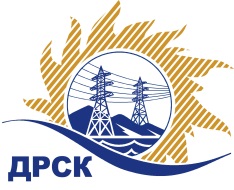 Акционерное Общество«Дальневосточная распределительная сетевая  компания»ПРОТОКОЛ ПЕРЕТОРЖКИСПОСОБ И ПРЕДМЕТ ЗАКУПКИ: открытый запрос предложений на право заключения Договора на выполнение «Капремонт ВЛ-10 кВ Ф-12 ПС Спасск, Ф-7 ПС Трудовое, ВЛ-0,4 кВ п.Архара, с.Отважное, с.Татакан, ст.Тарманчукан, филиал АЭС» (закупка 50 раздела 1.1. ГКПЗ 2018 г.).Плановая стоимость: 9 751 000,00 руб., без учета НДС;   11 506 180,00 руб., с учетом НДС.ПРИСУТСТВОВАЛИ: постоянно действующая Закупочная комиссия 1-го уровня Информация о результатах вскрытия конвертов:В адрес Организатора закупки поступило 4 (четыре) заявки на участие в  процедуре переторжки.Вскрытие конвертов было осуществлено в электронном сейфе Организатора закупки на ЕЭТП, в сети «Интернет»: https://rushydro.roseltorg.ru  автоматически.Дата и время начала процедуры вскрытия конвертов с предложениями на участие в закупке: 15:00 часов благовещенского времени 01.03.2018 г Место проведения процедуры вскрытия конвертов с предложениями на участие в закупке: на ЕЭТП, в сети «Интернет»: https://rushydro.roseltorg.ru  Секретарь Закупочной комиссии 1 уровня  		                                       М.Г.ЕлисееваЧувашова О.В.(416-2) 397-242№ 260/УР-Пг. Благовещенск01 марта 2018 г.№ п/пПорядковый номер заявкиДата и время внесения изменений в заявкуНаименование участникаОсновная заявка без НДСОсновная заявка с НДСУлучшенная заявка без НДСУлучшенная заявка с НДС1301-03-2018 11:10:27 [GMT +3]ООО "ЭНЕРГОСИСТЕМА ЦЕНТР" 
ИНН/КПП 7840065623/784001001 
ОГРН 11778471476319 649 852.0011 386 825.368 282 490,009 773 338,202201-03-2018 11:02:35 [GMT +3]ООО "Амурсельэнергосетьстрой" 
ИНН/КПП 2801063599/280101001 
ОГРН 10228005278269 487 549.0011 195 307.828 380 000,009 888 400,003401-03-2018 10:55:48 [GMT +3]ООО "ЭК "Светотехника" 
ИНН/КПП 2801193968/280101001 
ОГРН 11428010021679 751 000.0011 506 180.008 600 000,0010 148 000,004601-03-2018 10:50:52 [GMT +3]ООО "СтройАльянс" 
ИНН/КПП 2801171562/280101001 
ОГРН 11228010038199 751 000.0011 506 180.008 650 000,0010 207 000,00